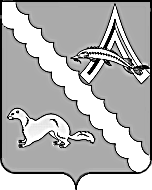 АДМИНИСТРАЦИЯ АЛЕКСАНДРОВСКОГО РАЙОНАТОМСКОЙ ОБЛАСТИПОСТАНОВЛЕНИЕВ целях организации и обеспечения отдыха, оздоровления и занятости детей Александровского района, организации досуга несовершеннолетних и привлечения их к труду в каникулярное время, предупреждения подростковой преступности, руководствуясь постановлением Администрации Томской области от 27.02.2014г №53а «Об организации и обеспечении отдыха, оздоровления и занятости детей Томской области», постановлением Администрации Томской области от 26.01.2017 г. № 19а «Об утверждении Порядка предоставления из областного бюджета субсидий бюджетам муниципальных образований Томской области на обеспечение организации отдыха детей в каникулярное время и их расходования», ПОСТАНОВЛЯЮ:Внести изменение в постановление Администрации Александровского района Томской области от 05.03.2018 № 246 «Об утверждении состава межведомственной комиссии по организации отдыха, оздоровления и занятости детей Александровского района», изложив в приложение № 1 в новой редакции согласно приложению к настоящем постановлению.Настоящее постановление вступает в силу с даты его официального опубликования (обнародования).Контроль за исполнением настоящего постановления возложить на заместителя Главы района Каримову О.В.Рассылка: Администрация Александровского района (1 экз.); Финансовый отдел Администрации Александровского района(1 экз.); Муниципальное казенное учреждение Отдел образования Администрации Александровского района Томской области (1 экз.);Областное государственное учреждение «Социально-реабилитационный центр для несовершеннолетних Александровского района» (1 экз.);Областное государственное автономное учреждение здравоохранения «Александровская районная больница» (1 экз.);Отдел опеки и попечительства Администрации Александровского района(1 экз.);Муниципальному казенному учреждению Отделу культуры, спорта и молодежной политики(1 экз.);Администрации  Александровского сельского поселения(1 экз.); Областное государственное бюджетное профессиональное образовательное учреждение «Томский политехнический техникум» (1 экз.);Пожарно-спасательная часть № 7 с. Александровское(1 экз.);Областное государственное казенное учреждение «Центр занятости населения Александровского района» (1 экз.);Отдел Полиции № 12 (по обслуживанию Александровского района, дислокация с. Александровское) Межмуниципального отдела Министерства внутренних дел Российской Федерации «Стрежевской» (1 экз.);Государственная инспекция безопасности дорожного движения Межмуниципального Отделения  Министерства внутренних Дел Российской Федерации «Стрежевской» (1 экз.).Приложение к постановлению Администрации Александровского района Томской области  от 11.09.2019 №928Приложение 1к постановлению Администрации Александровского района Томской области  от 05.03.2018 № 246 СоставМежведомственной комиссии по организации отдыха, оздоровления и занятости детей Александровского района11.09.2018                                                                                                                                                                        № 928                                                               № 928с. Александровскоес. Александровскоес. АлександровскоеО внесении изменения в постановление Администрации Александровского района Томской области от 05.03.2018 № 246 «Об утверждении состава межведомственной комиссии по организации отдыха, оздоровления и занятости детей Александровского района»О внесении изменения в постановление Администрации Александровского района Томской области от 05.03.2018 № 246 «Об утверждении состава межведомственной комиссии по организации отдыха, оздоровления и занятости детей Александровского района»И.о. Главы Александровского районаИсп.: Зубкова Е.В.	В.П. МумберКаримова Оксана Владимировна-заместитель Главы района,руководитель Межведомственной комиссии;Зубкова Елена ВикторовнаГорст Яна Александровна-начальник муниципального казенного учреждения Отдела образования Администрации Александровского района Томской области,заместитель руководителя Межведомственной комиссии;методист муниципального казенного учреждения Отдела образования Администрации Александровского района Томской области, секретарь Межведомственной комиссии;Гордецкая Елена Львовна-Главный врач Областного государственного автономного учреждения здравоохранения «Александровская районная больница» (по согласованию);Андреева Марина ВладимировнаЛейс Ольга НиколаевнаМамедова Ирина МихайловнаМиронова Марина Анатольевна-Секретарь комиссии по делам несовершеннолетних и защите их прав;и.о. начальника Отдела опеки и попечительства Администрации Александровского района Томской области;Председатель профсоюзной организации работников образования,член межведомственной комиссии; (по согласованию);директор Областного государственного казенного учреждения «Центр занятости населения Александровского района» (по согласованию);Новосельцева Надежда АнатольевнаГафнер Евгения ИвановнаМеньшикова Татьяна ВикторовнаБарышев Константин Михайловичдиректор ОГКУ «Центр социальной поддержки населения Александровского района», (по согласованию);директор МАОУ СОШ № 2 с. Александровское (по согласованию);директор МАОУ СОШ № 1 с. Александровское(по согласованию);Ведущий специалист по ГО и ЧС Администрации Александровского района Томской области.